Приложение 1. Снимков материал за вида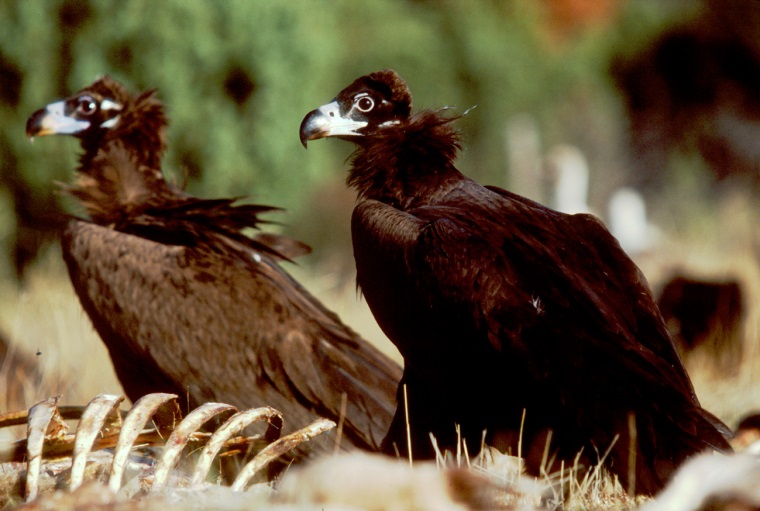 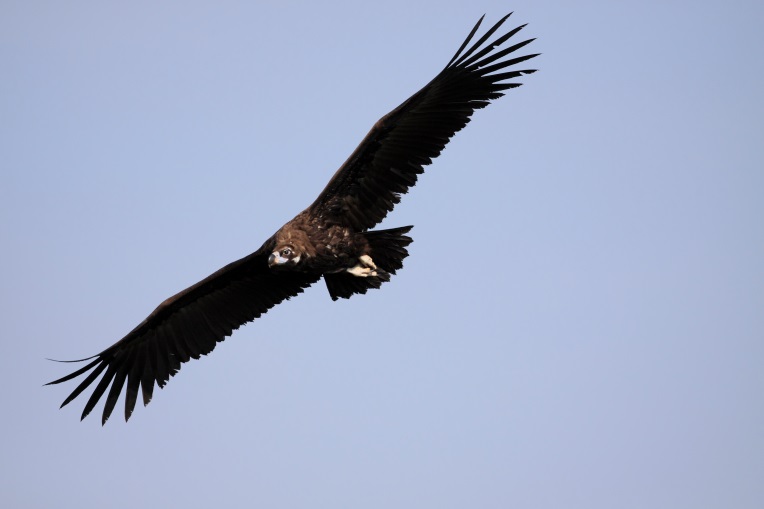 Снимка: Фотоархив Зелени БалканиСнимка: Добромир Добринов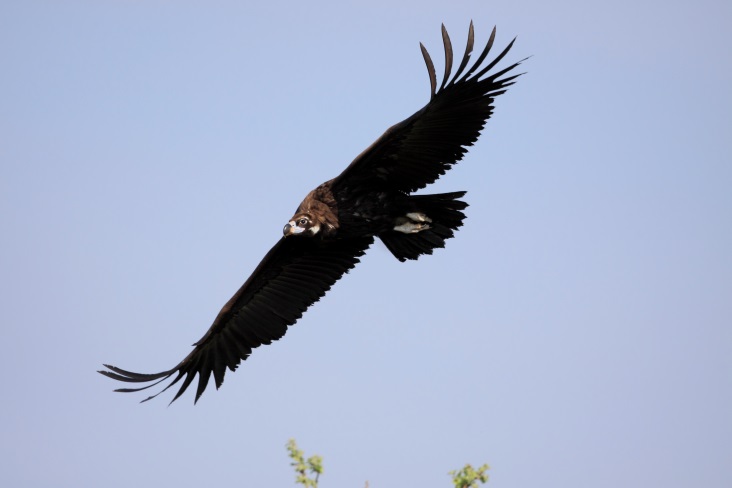 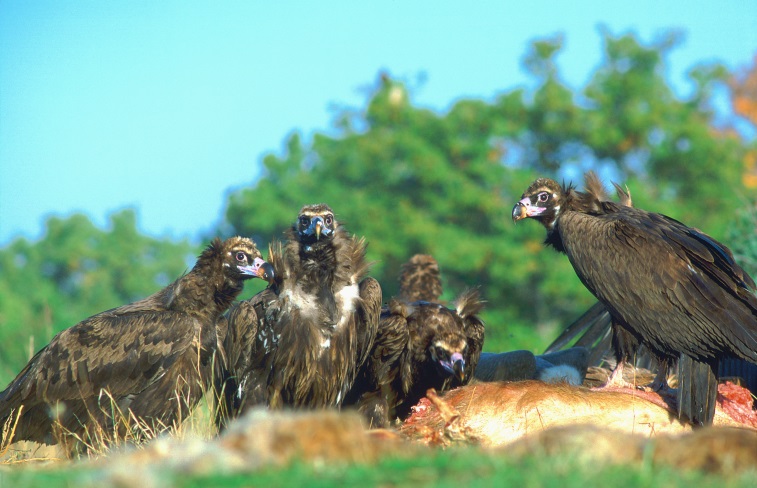 Снимка: Доромир ДобриновСнимка: Доромир Добринов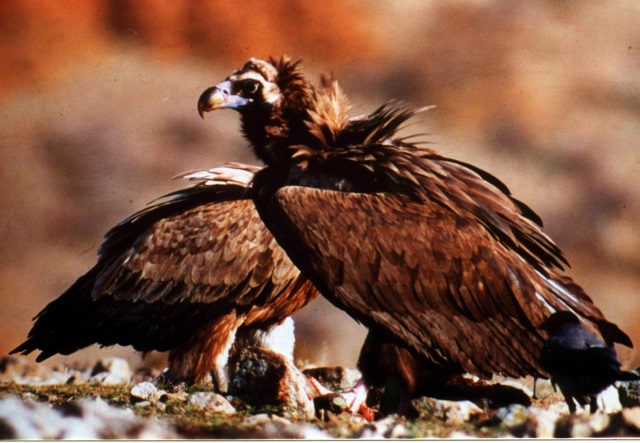 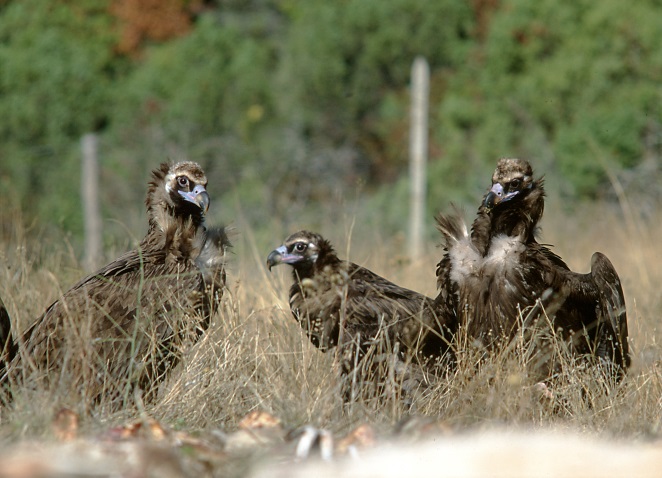 Снимка: Фотоархив Зелени БалканиСнимка: Фотоархив Зелени Балкани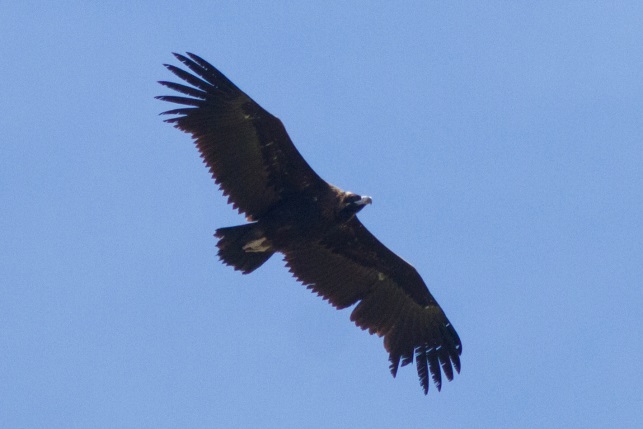 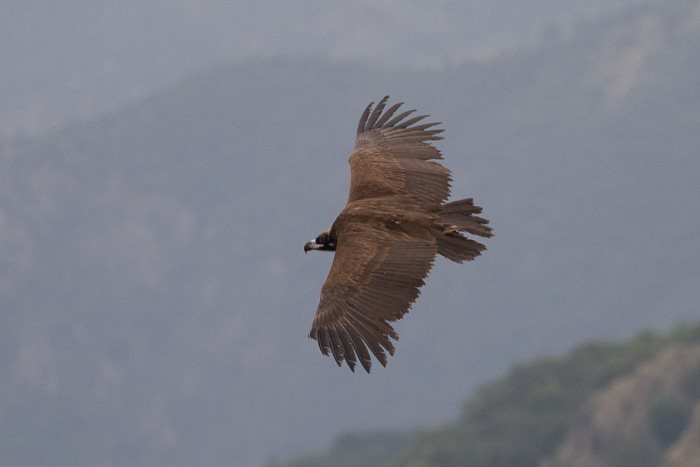 Снимка: Фотоархив - ФДФФСнимка: Фотоархив - ФДФФ